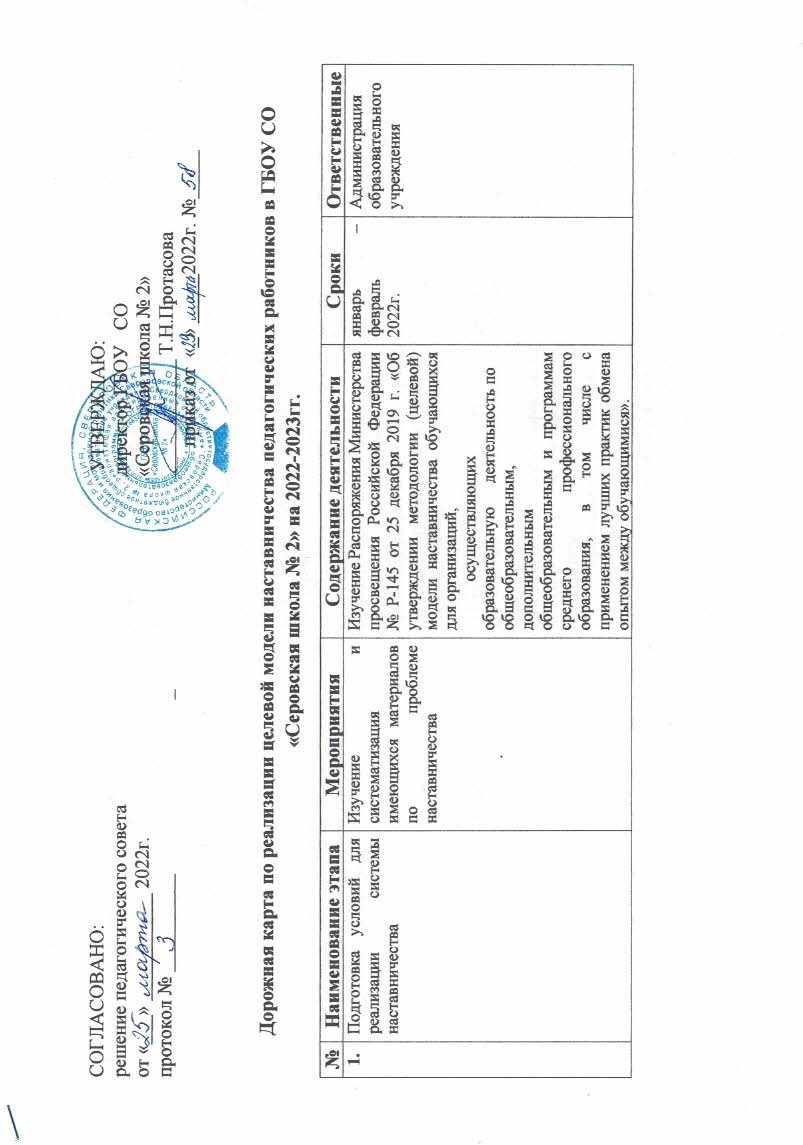 Выбор форм и программ наставничества исходя из потребностей школы1) Проведение мониторинга по выявлению предварительных запросов от потенциальных наставляемых и о заинтересованных в наставничестве. 2) Проведение административного совещания по вопросам реализации целевой модели наставничества. Выбор форм и программ наставничествамартапрель2022г.Заместитель директора по УВРАлексеева Е.А.2.Формирование банка наставляемыхСбор данных и формирование базы1)Проведение	анкетирования среди педагогов, желающих принять участие в программе наставничества.2)Формирование банка данных наставляемых, обеспечение согласий на сбор и обработку персональных данных.май2022г.Заместитель директора по УВРАлексеева Е.А.3.Формирование банка наставниковСбор данных и формирование базы1) Проведение анкетирования среди потенциальных наставников в образовательной организации, желающих принять участие в персонализированных программах наставничества. 2) Формирование банка данных наставников, обеспечение согласий на сбор и обработку персональных данныхмай2022г.Заместитель директора по УВРАлексеева Е.А.4.Отбор и обучениеВыявление наставников, входящих	в	базу потенциальныхнаставниковПроведение анализа базы наставников и выбор подходящих для конкретной формы.май2022г.Администрация образовательного учреждения4.Отбор и обучениеОбучение наставниковдля работы		снаставляемыми1)Подготовка методических материалов  для сопровождения наставнической деятельности; 2)Проведение консультаций, организация обмена опытом среди наставников июнь2022гЗаместитель директора по УВРАлексеева Е.А5.Организация и осуществление работы наставнических пар/группОтбор наставников и наставляемых1)Организация групповой встречи наставников и наставляемых.2)Проведение анкетирования на предмет предпочтения наставника/наставляемого после завершения групповой встречи.3)Формирование наставнических пар/групп.август2022г.Заместитель директора по УВРАлексеева Е.А5.Организация и осуществление работы наставнических пар/группЗакрепление наставнических пар /групп1) Издание	приказа	«Об утверждении наставнических пар/групп».2)Разработка персонализированных программ наставничества для каждой пары/группы. 3) Организация психолого-педагогической поддержки сопровождения наставляемых.август сентябрь2022г.Директор Протасова Т.Н., Заместитель директора по УВРАлексеева Е.А,наставники6.Завершение персонализированных программ наставничестваОтчеты по итогам наставнической программы1) Проведение мониторинга качества реализации персонализированных программ наставничества (анкетирование). 2) Проведение	мониторинга личной удовлетворенности участием в программе наставничества ( анкетирование).3)Мониторинг и оценка влияния программ наставничества на всех участников.4)Организация мероприятий, направленных на  мотивацию к дальнейшей наставнической деятельности.Индивидуально по завершению программы наставничестваДиректор Протасова Т.Н., Заместитель директора по УВРАлексеева Е.А,наставники7.Информационная поддержка системы наставничестваРабота с информационными системами.Освещение мероприятий Дорожной карты осуществляется на всех этапах на сайте ГБОУ СО «Серовская школа № 2» В течение всего периодаОтветственный за сайт Кириченко А.А.